В соответствии с положениями статьи 54 Федерального закона от 06.10.2003 N 131-ФЗ "Об общих принципах организации местного самоуправления в Российской Федерации", части 3 статьи 2 Федерального закона от 05.04.2013 N 44-ФЗ "О контрактной системе в сфере закупок товаров, работ, услуг для обеспечения государственных и муниципальных нужд", Бюджетного кодекса Российской Федерации, Гражданского кодекса Российской Федерации, администрация сельского поселения «Уег» постановляет:1. Утвердить Порядок организации муниципальных закупок товаров, работ, услуг для обеспечения муниципальных нужд сельского поселения «Уег» согласно приложению.3. Настоящее постановление вступает в силу со дня официального обнародования и распространяется на правоотношения, возникшие с 1 января 2021 года.4. Организацию и контроль исполнения настоящего постановления возложить на главного эксперта администрации сельского поселения «Уег» Козлову И.М.Глава сельского поселения «Уег»                                                                М.П.ЧупроваУтвержден постановлением администрациисельского поселения «Уег»от 27 декабря 2021 года № 12/22 ПОРЯДОКОРГАНИЗАЦИИ МУНИЦИПАЛЬНЫХ ЗАКУПОК ТОВАРОВ,РАБОТ, УСЛУГ ДЛЯ ОБЕСПЕЧЕНИЯ МУНИЦИПАЛЬНЫХ НУЖДСЕЛЬСКОГО ПОСЕЛЕНИЯ «УЕГ»1. Общие положения1.1. Порядок закупки товаров, работ и услуг для муниципальных нужд сельского поселения «Уег»  (далее - Порядок) устанавливает единую процедуру осуществления закупок товаров, работ и услуг для муниципальных нужд сельского поселения «Уег» (далее - закупки) в целях реализации принципов контрактной системы в сельском поселении «Уег», контроля за исполнением контрактов, заключенных в соответствии с законодательством Российской Федерации о контрактной системе в сфере закупок (далее - контракты).1.2. Настоящий Порядок принят в целях эффективного использования средств бюджета муниципального образования сельского поселения «Уег», своевременного и качественного решения вопросов местного значения, расширения возможностей для участия физических, юридических лиц при осуществлении закупок, развития добросовестной конкуренции, совершенствования деятельности администрации сельского поселения «Уег» в сфере закупок, обеспечения гласности и прозрачности осуществления закупок, предотвращения коррупции и других злоупотреблений в сфере закупок.1.3. Администрация сельского поселения «Уег» участвует в разработке механизмов обеспечения решения вопросов местного значения в сфере закупок, предполагающих:1.3.1. Формирование единой политики сельского поселения «Уег» в сфере закупок;1.3.2. Соответствие муниципальной политики в сфере закупок стратегическим целям и приоритетам развития сельского поселения «Уег»;1.3.3. Превентивность контрольных мероприятий на всех стадиях закупочной деятельности заказчиков сельского поселения «Уег»;1.4. Администрация сельского поселения «Уег» участвует в формировании порядков взаимодействия между органами местного самоуправления сельских поселений и муниципального района «Усть-Цилемский», направленных на организацию закупочной деятельности при решении конкретных вопросов местного значения.1.5. Администрация сельского поселения «Уег» в рамках организации нормирования закупок не допускает возможность осуществления закупок с избыточными потребительскими свойствами и предметов роскоши, обеспечивает качественное ценообразование при осуществлении закупок.1.6. Заказчиками сельского поселения «Уег» при осуществлении закупок товаров, работ, услуг для обеспечения муниципальных нужд сельского поселения «Уег» выступает администрация сельского поселения «Уег» и иные заказчики (далее - заказчики).1.7. Заказчики сельского поселения «Уег»  в целях бесперебойного и качественного осуществления закупочной деятельности предпочтительно назначают контрактного управляющего и  определяют порядок внутреннего взаимодействия при осуществлении закупок.1.8. Вопросы осуществления закупок, не урегулированные настоящим Порядком, регулируются действующим законодательством о контрактной системе в сфере закупок.2. Централизация закупок 2.1. Централизация закупок в сельском поселении «Уег» осуществляется путем:2.1.1. Передачи полномочий по определению поставщиков (подрядчиков, исполнителей) для нужд сельского поселения уполномоченному на определение поставщиков (подрядчиков, исполнителей) органу – администрации муниципального района «Усть-Цилемский» - в соответствии с заключенным соглашением.2.1.2. Определения ГКУ  РК «Центр обеспечения организации и проведения торгов» поставщиков (подрядчиков, исполнителей)  в соответствии с Порядком взаимодействия муниципальных заказчиков Республики Коми и уполномоченного органа по определению поставщиков (подрядчиков, исполнителей) для муниципальных заказчиков Республики Коми, утвержденным постановлением Правительства Республики Коми от 10.12.2013 №482;2.2. Модель централизации закупок в сельском поселении «Уег» формируется на основании решений сельского поселения «Уег» в рамках полномочий, предусмотренных законодательством о контрактной системе в сфере закупок и Уставом сельского поселения «Уег».3. Формирование состава комиссии по осуществлению закупок3.1. Состав комиссии по осуществлению закупок утверждается:3.1.1. Заказчиками сельского поселения «Уег» при проведении закупки самостоятельно;3.1.2. Уполномоченным органом при осуществлении закупок конкурентными способами в соответствии с настоящим Порядком.4. Планирование закупок4.1. Планирование закупок осуществляется в целях обеспечения достижения целей, выполнения функций и полномочий администрации сельского поселения «Уег», своевременного и качественного решения вопросов местного значения.4.2. Администрация сельского поселения «Уег» участвует в формировании порядка планирования закупок.4.3. Закупки, не предусмотренные, планами-графиками закупок, не могут быть осуществлены.5. Определение поставщиков (подрядчиков, исполнителей)5.1. Определение поставщиков (подрядчиков, исполнителей) осуществляется:5.1.1. Заказчиками самостоятельно путем осуществления закупок у единственного поставщика (подрядчика, исполнителя).5.1.2. Уполномоченным органом конкурентными способами, за исключением закупок, осуществляемых в соответствии с Порядком взаимодействия муниципальных заказчиков Республики Коми и уполномоченного органа по определению поставщиков (подрядчиков, исполнителей) для муниципальных заказчиков Республики Коми, утвержденным постановлением Правительства Республики Коми от 10.12.2013 N 482.5.2. Процедура определения поставщика (подрядчика, исполнителя) не может быть инициирована заказчиками сельского поселения «Уег» без наличия финансового обеспечения закупки.5.3. При осуществлении закупок у единственного поставщика (подрядчика, исполнителя) заказчики сельского поселения «Уег» обязаны осуществлять мероприятия, направленные на повышение эффективности и прозрачности закупок.6. Контроль, аудит и мониторинг закупокАдминистрация сельского поселения «Уег» осуществляет контроль, аудит и мониторинг закупок в пределах своих полномочий.7. Заключительное положениеИзменения в настоящий Порядок вносятся в установленном муниципальными правовыми актами сельского поселения «Уег» порядке и вступают в силу со дня их подписания.Администрациямуниципального образования сельского поселения          «Уег»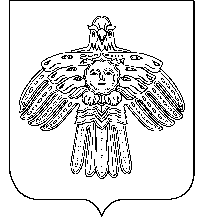 «Уег»сикт овмöдчöминлöнмуниципальнöй юкöнсаадминистрация  ПОСТАНОВЛЕНИЕШУӦМ  ПОСТАНОВЛЕНИЕШУӦМот  27 декабря  2021 годас. Уег Республика Коми12/22Об утверждении порядка организации муниципальных закупок товаров, работ, услуг для обеспечения муниципальных нужд сельского поселения «Уег»Об утверждении порядка организации муниципальных закупок товаров, работ, услуг для обеспечения муниципальных нужд сельского поселения «Уег»